Aim :Result :Aim :Program :%program to generate unit impulse signalclc;clear all;close all;t=-2:1:2;y=[zeros(1,2),ones(1),zeros(1,2)];figure;stem(t,y);ylabel('Amplitude--------->');xlabel('Time------------>');title('Unit Impulse Signal');Output :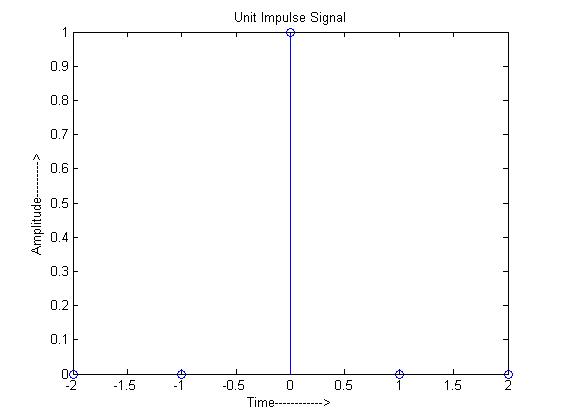 Program :%Program to generate unit step signal(discrete signal);clc;close all;clear all;n=input('Enter the length of the sequence');t=0:1:n-1;y=[ones(1,n)];stem(t,y);ylabel('Amplitude------>');xlabel('Time------>');title('Unit step signal');Output :Enter the length of the sequence10>>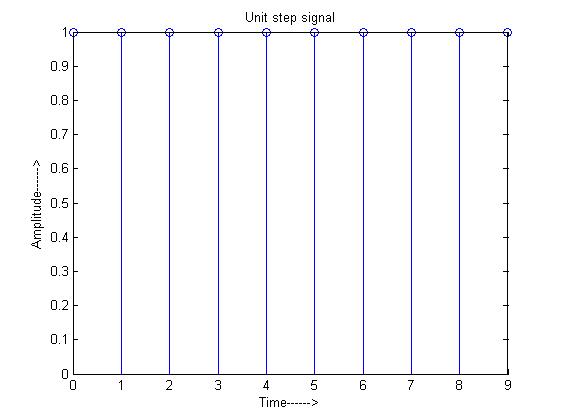 Program :%Program to generate the unit step signal (continuous signal) ;clc;clear all;close all;n=input('Enter the length of the sequence');t=0:1:n-1;y=[ones(1,n)];plot(t,y);ylabel('Amplitude---------->');xlabel('Time-------->');title('Unit step signal');Output :Enter the length of the sequence10>>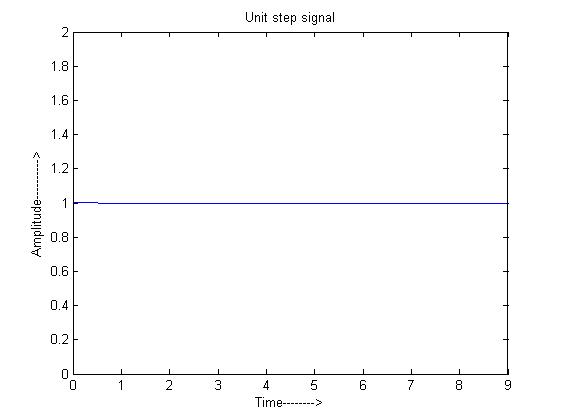 Program :     %Program to generate unit ramp signal(discrete signal);     clc;     clear all;     close all;     n=input('Enter the length of the sequence');     t=0:1:n-1;     stem(t,t);     ylabel('Amplitude------>');     xlabel('Time-------->');     title('Unit ramp signal');Output :Enter the length of the sequence10>>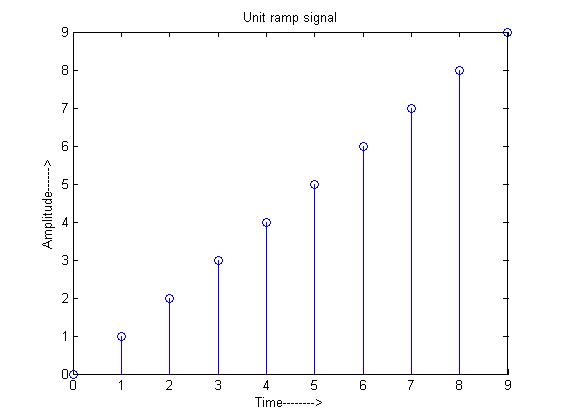 Program :     %Program to generate unit ramp signal(continuous signal);     clc;     clear all;     close all;     n=input('Enter the length of the sequence');     t=0:1:n-1;     plot(t,t);     ylabel('Amplitude----->');     xlabel('Time---->');     title('Unit ramp signal');Output :Enter the length of the sequence10>>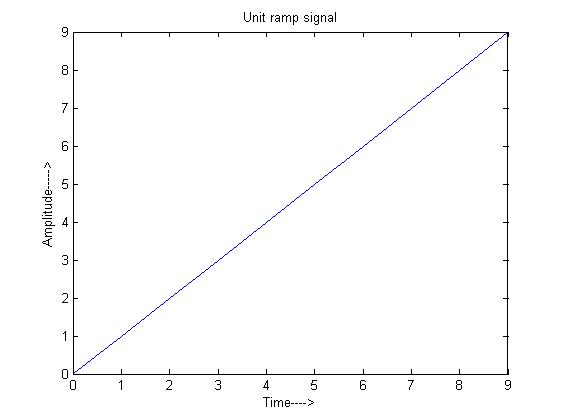 Program :%Program to generate sinusoidal signal;clc;clear all;close all;f=input('Enter the frequency of the signal');t=0:0.01:pi;y=sin(2*pi*f*t);plot(t,y);ylabel('Amplitude-------->');xlabel('Time--------->');title('Sinusoidal signal');Output :Enter the frequency of the signal1>>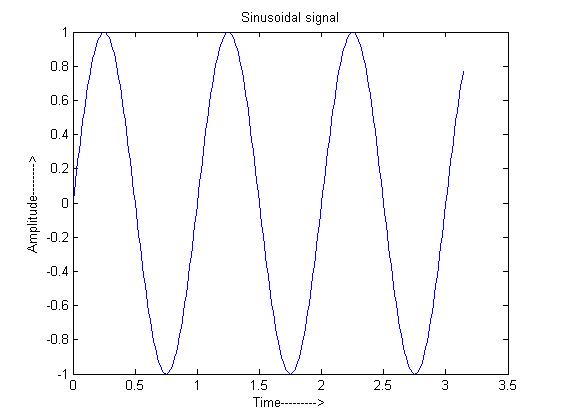 Program :%Program to generate co sinusoidal signal;clc;clear all;close all;f=input('Enter the frequency of the signal');t=0:0.01:pi;y=cos (2*pi*f*t);plot(t,y);ylabel('Amplitude-------->');xlabel('Time----->');title('Co sinusoidal signal');Output :Enter the frequency of the signal1>>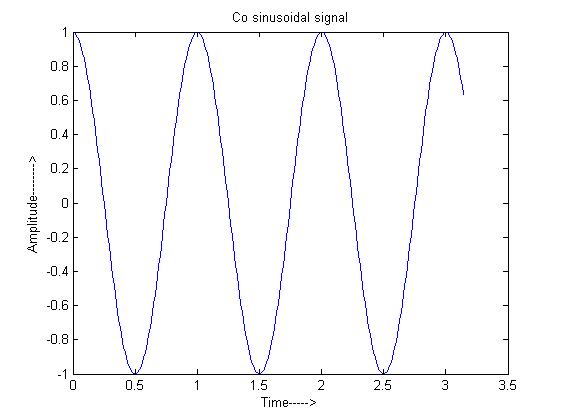 Program :%Program to generate discrete time signal;clc;clear all;close all;x=input('Enter the sequence');figure;stem(x);ylabel('Amplitude-------->');xlabel('Time--------->');title('Discrete time signal');Output :Enter the sequence[1 3 -5 2]>>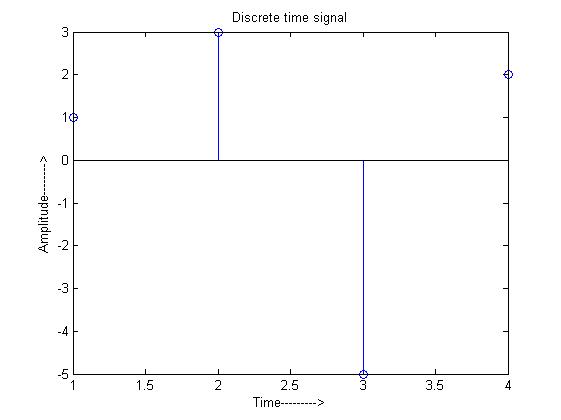 Result :Aim :   Algorithm :Program:%Program to calculate FFT;clc;clear all;close all;x=input('Enter the input sequence');y=fft(x);subplot(2,1,1);stem(x);xlabel('Time------->');ylabel('Amplitude----------->');subplot(2,1,2);stem(y);xlabel('Time-------->');ylabel('Amplitude---------->');disp('Input sequence');xdisp('FFT values');ytitle('Calculation of FFT');Output:Enter the input sequence[1 2 3 4 4 3 2 1]Input sequencex =     1     2     3     4     4     3     2     1FFT valuesy =  Columns 1 through 6  20.0000            -5.8284 - 2.4142i        0            -0.1716 - 0.4142i        0            -0.1716 + 0.4142i  Columns 7 through 8        0            -5.8284 + 2.4142i>>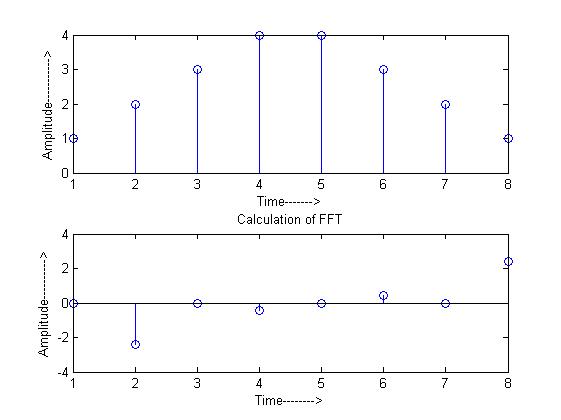 Result:Aim :    Algorithm :Program :%Program to calculate DFTclc;clear all;close all;x=input('Enter the sequence');N=length(x);for k=0:1:N-1;    for n=0:1:N-1;    p=exp(-i*2*pi*k*n/N);        y(n+1,k+1)=p;    end;end;y=x*y;disp(y);subplot(2,1,1);stem(x);xlabel('Time-------->');ylabel('Amplitude---------->');title('Input sequence');subplot(2,1,2);stem(y);xlabel('Time-------->');ylabel('Amplitude---------->');title('DFT sequence');Output :Enter the sequence[1 2 3 4]  10.0000            -2.0000 + 2.0000i  -2.0000 - 0.0000i  -2.0000 - 2.0000i>>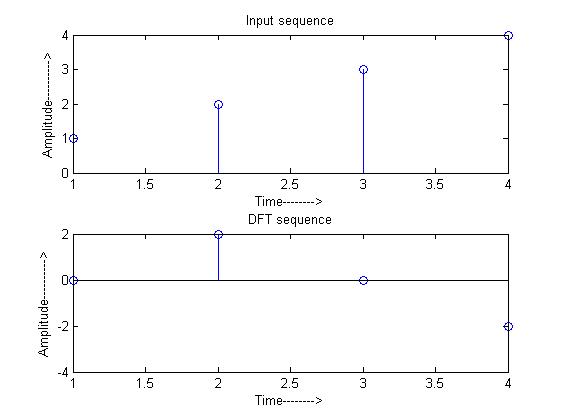 Result :Aim : Algorithm :Program :%Program to calculate linear convolution;clc;clear all;close all;x1=input('Enter the input sequence');x2=input('Enter the input sequence');y=convn(x1,x2);subplot(3,1,1);stem(x1);ylabel('Amplitude-------->');xlabel('Time---------->');title('Input sequence x1');subplot(3,1,2);stem(x2);ylabel('Amplitude-------->');xlabel('Time---------->');title('Input sequence x2');subplot(3,1,3);stem(y);ylabel('Amplitude-------->');xlabel('Time---------->');disp('Input sequence x1');disp(x1);disp('Input sequence x2');disp(x2);disp('Convn value y');disp(y);title('Convolution');Output :Enter the input sequence[0 1 2 3]Enter the input sequence[1 2 3 4]Input sequence x1     0     1     2     3Input sequence x2     1     2     3     4Convn value y     0     1     4    10    16    17    12>>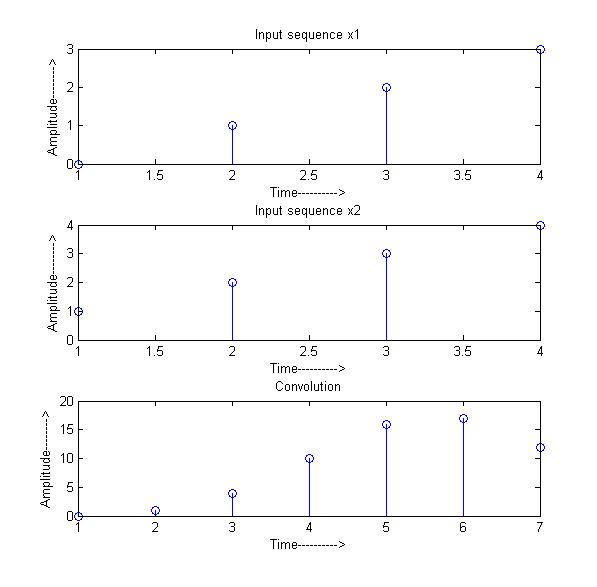 Program :%Program to calculate circular convolution;clc;clear all;close all;x=input('Enter the input sequence(x)');h= input('Enter the input sequence(h)');y=fft(x);n=fft(h);for i=1:length(x)      s(i)=y(i)*n(i);endz=ifft(s);subplot(3,1,1);stem(x);ylabel('Amplitude-------->');xlabel('Time---------->');title('x(n)');subplot(3,1,2);stem(h);ylabel('Amplitude-------->');xlabel('Time---------->');title('h(n)');subplot(3,1,3);stem(z);ylabel('Amplitude-------->');xlabel('Time---------->');disp('Input sequence x(n)');disp(x);disp('Input sequence');disp(h);disp('Convn values');disp(z);title('Circular Convolution');Output :Enter the input sequence(x)[0 1 2 3]Enter the input sequence(h)[1 2 3 4]Input sequence x(n)     0     1     2     3Input sequence     1     2     3     4Convn values    16    18    16    10>>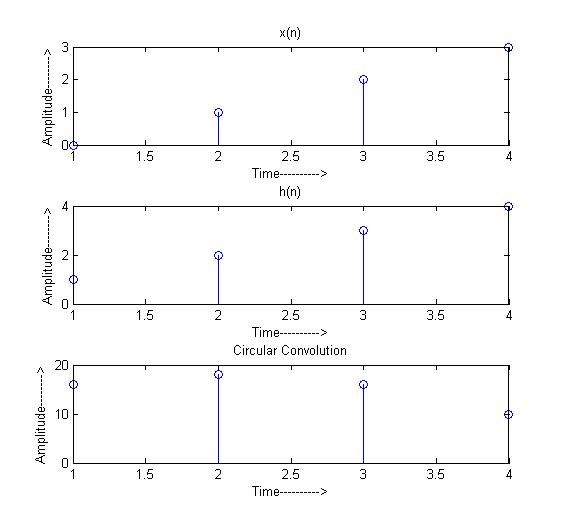 Result :Aim :   Algorithm :Program:%Solution for section(a);clc;clear all;close all;f1=1/128;f2=5/128;n=0:255;fc=50/128;x=cos(2*pi*f1*n)+cos(2*pi*f2*n);xa=cos(2*pi*fc*n);xamp=x.*xa;subplot(2,2,1);plot(n,x);title('x(n)');xlabel('n------>');ylabel('Amplitude--------?');subplot(2,2,2);plot(n,xa);title('xa(n)');xlabel('n------>');ylabel('Amplitude--------?');subplot(2,2,3);plot(n,xamp);xlabel('n-------->');ylabel('Amplitude--------->');%128 point DFT computation-solution for section(b);n=0:127;figure;n1=128;f1=1/128;f2=5/128;fc=50/128;x=cos(2*pi*f1*n)+ cos(2*pi*f2*n);xc= cos(2*pi*fc*n);xamp=x.*xc;xam=fft(xamp,n1);stem(n,xam);title('xamp(n)');xlabel('n-------->');ylabel('Amplitude--------->');%128 point DFT computation-solution for section(c);n=0:99;figure;n2=0:n1-1;f1=1/128;f2=5/128;fc=50/128;x=cos(2*pi*f1*n)+ cos(2*pi*f2*n);xc= cos(2*pi*fc*n);xamp=x.*xc;for i=1:100      xamp1(i)=xamp(i);endxam=fft(xamp1,n1);stem(n2,xam);title('xamp(n)');xlabel('n-------->');ylabel('Amplitude--------->');Output: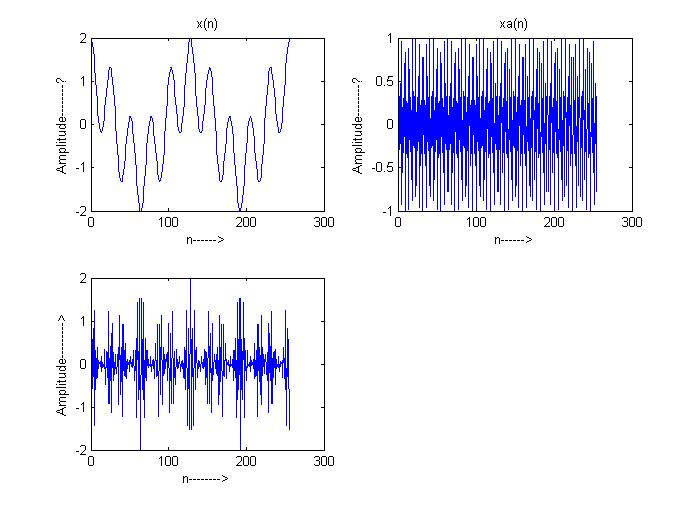 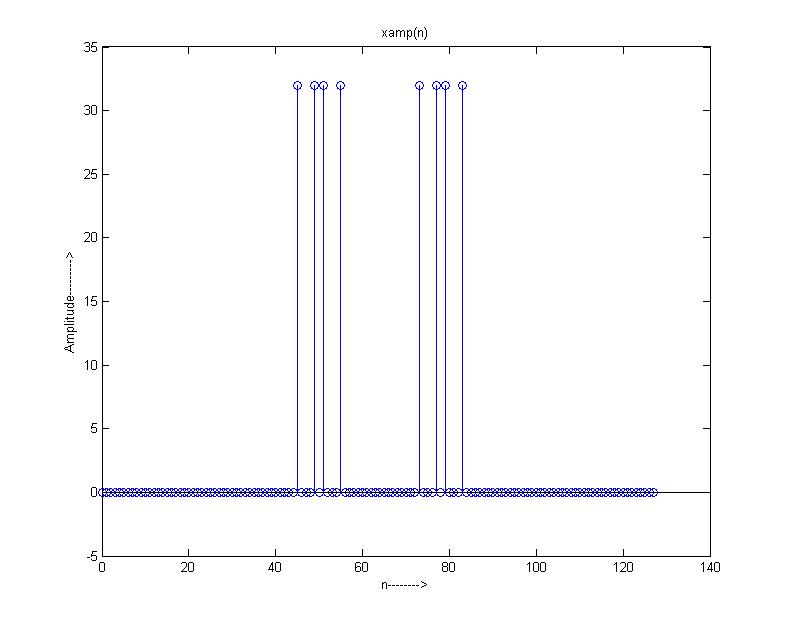 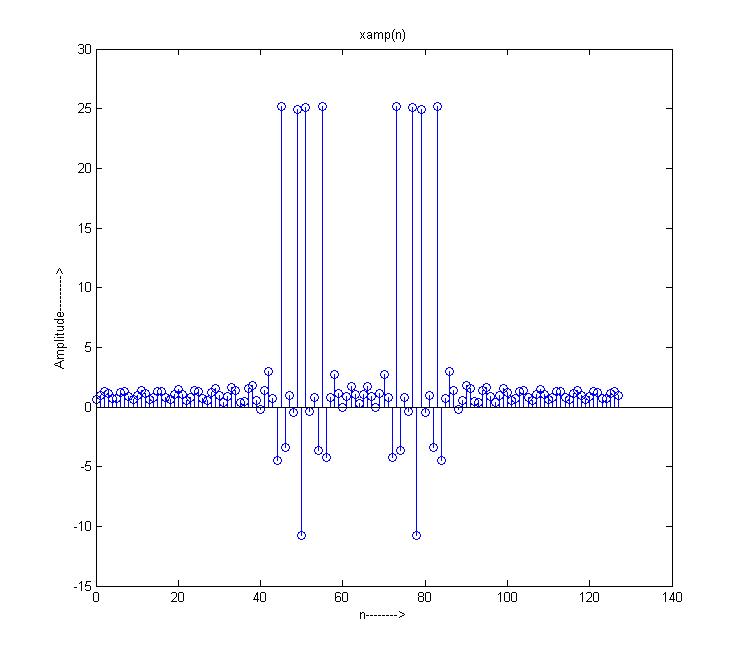 Result :Aim :   Algorithm :Program :%Program for interpolationclc;clear all;close all;N=input('input length=');L=input('up-sampling factor=');f0=input('input signal frequency=');%generate the input sinusoidal sequence%n=0:N-1;x=sin(2*pi*f0*n);%generate the up sampled sequence%y=zeros (1,L*length(x));y([1:L:length(y)])=x;%to plot the input and output sequencessubplot(2,1,1);stem(n,x);xlabel('time index n');ylabel('amplitude');title('input sequence');subplot(2,1,2);stem(n,y (1:length(x)));xlabel('time index n');ylabel('amplitude');title(['output sequence up-sampled by:num2str(L)']);Output :     input length=50     up -sampling factor=3     input signal frequency=.2>>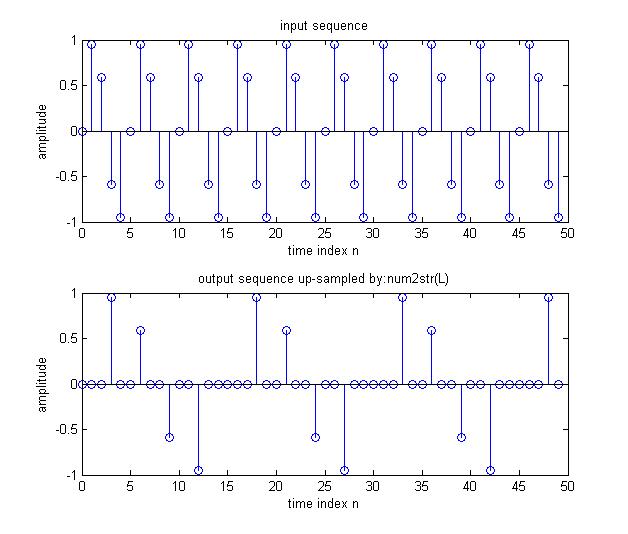  Result :Aim :   Algorithm :Program :%Program for decimationclc;close all;clear all;N=input('output length=');M=input('down sampling factor=');f0=input('input signal frequency=');%generate the input sinusoidal sequence%n=0 : N-1;m=0 : N*M-1;x=sin(2*pi*f0*m);%generate the down sampled sequence%y=x([1:M:length(x)]);%to plot the input and output sequence%subplot(2,1,1);stem(n,x(1:N));title('input sequence');subplot(2,1,2);stem(n,y);title(['output sequence down sampled by:num2str(m)']);xlabel('time index');ylabel('amplitude');Output :output length=50down sampling factor=3input signal frequency=.2>>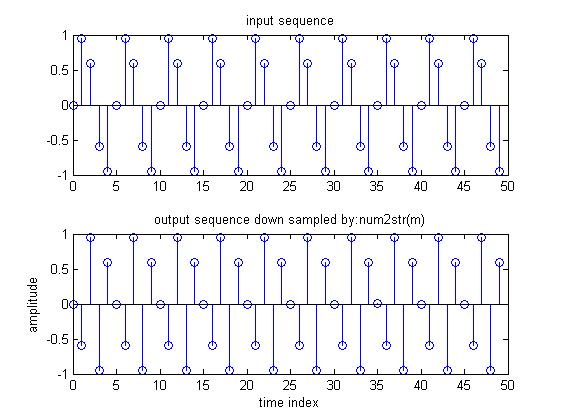 Result :Aim :   Algorithm :Program :%Program for design FIR lowpass, bandpass, band stop filter using rectangular window;clc;clear all;close all;rp=input('Enter the pass band ripple');rs=input('Enter the stop band ripple');fp=input('Enter the pass band frequency');fs=input('Enter the stop band frequency');f=input('Enter the sampling  frequency');wp=2*fp/f;ws=2*fs/f;num=-20*log10(sqrt(rp*rs))-13;dem=14.6*(fs-fp)/f;n=ceil(num/dem);n1=n+1;if(rem(n,2)~=0);    n1=n;    n=n-1;endy=boxcar(n1);%low pass filter;b=fir1(n,wp,y);[h,o]=freqz(b,1,256);m=20*log10(abs(h));subplot(2,2,1);plot(o/pi,m);xlabel('(a)Normalized frequency------------->');ylabel('Gain in dB--------->');%High pass filter;b=fir1(n,wp,'high',y);[h,o]=freqz(b,1,256);m=20*log10(abs(h));subplot(2,2,2);plot(o/pi,m);xlabel('(b)Normalized frequency------------->');ylabel('Gain in dB--------->');%Band pass filter;wn=[wp,ws];b=fir1(n,wn,y);[h,o]=freqz(b,1,256);m=20*log10(abs(h));subplot(2,2,3);plot(o/pi,m);xlabel('(c)Normalized frequency------------->');ylabel('Gain in dB--------->');%Band stop filter;b=fir1(n,wn,'stop',y);[h,o]=freqz(b,1,256);m=20*log10(abs(h));subplot(2,2,4);plot(o/pi,m);xlabel('(d)Normalized frequency------------->');ylabel('Gain in dB--------->');Output :Enter the pass band ripple0.05Enter the stop band ripple0.04Enter the pass band frequency1500Enter the stop band frequency2000Enter the sampling  frequency9000>>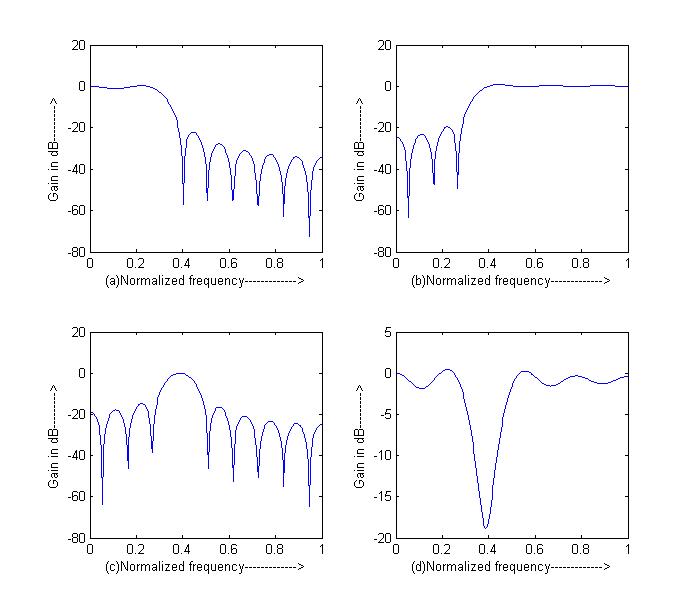 Result :Aim :   Algorithm :Program :%Design of FIR filter using Hamming window;clc;clear all;close all;rp=input('Enter the pass band ripple');rs=input('Enter the stop band ripple');fp=input('Enter the pass band frequency');fs=input('Enter thestop band frequency');f=input('Enter the sampling  frequency');wp=2*fp/f;ws=2*fs/f;num=-20*log10(sqrt(rp*rs))-13;dem=14.6*(fs-fp)/f;n=ceil(num/dem);n1=n+1;if(rem(n,2)~=0);  n1=n;  n=n-1;endy=hamming(n1);%low pass filter;b=fir1(n,wp,y);[h,o]=freqz(b,1,256);m=20*log10(abs(h));subplot(2,2,1);plot(o/pi,m);xlabel('(a)Normalized frequency------------->');ylabel('Gain in dB--------->');%High pass filter;b=fir1(n,wp,'high',y);[h,o]=freqz(b,1,256);m=20*log10(abs(h));subplot(2,2,2);plot(o/pi,m);xlabel('(b)Normalized frequency------------->');ylabel('Gain in dB--------->');%Band pass filter;wn=[wp,ws];b=fir1(n,wn,y);[h,o]=freqz(b,1,256);m=20*log10(abs(h));subplot(2,2,3);plot(o/pi,m);xlabel('(c)Normalized frequency------------->');ylabel('Gain in dB--------->');%Band stop filter;b=fir1(n,wn,'stop',y);[h,o]=freqz(b,1,256);m=20*log10(abs(h));subplot(2,2,4);plot(o/pi,m);xlabel('(d)Normalized frequency------------->');ylabel('Gain in dB--------->'); Output :Enter the pass band ripple0.02Enter the stop band ripple0.01Enter the pass band frequency1200Enter thestop band frequency1700Enter the sampling  frequency9000>>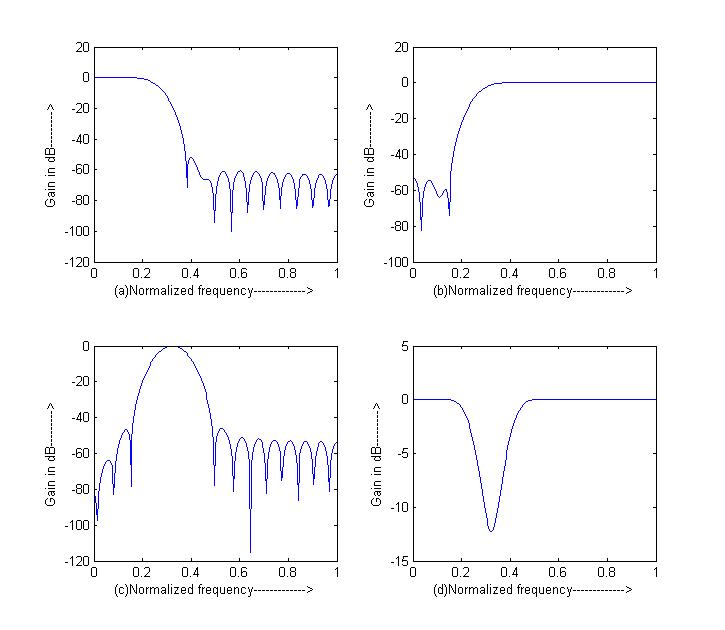 Result :Aim :   Algorithm :Program :%Design of FIR filter using Hanning window;clc;clear all;close all;rp=input('Enter the pass band ripple');rs=input('Enter the stop band ripple');fp=input('Enter the pass band frequency');fs=input('Enter the stop band frequency');f=input('Enter the sampling  frequency');wp=2*fp/f;ws=2*fs/f;num=-20*log10(sqrt(rp*rs))-13;dem=14.6*(fs-fp)/f;n=ceil(num/dem);n1=n+1;if(rem(n,2)~=0);n1=n;n=n-1;endy=hanning(n1);%low pass filter;b=fir1(n,wp,y);[h,o]=freqz(b,1,256);m=20*log10(abs(h));subplot(2,2,1);plot(o/pi,m);xlabel('(a)Normalized frequency------------->');ylabel('Gain in dB--------->');%High pass filter;b=fir1(n,wp,'high',y);[h,o]=freqz(b,1,256);m=20*log10(abs(h));subplot(2,2,2);plot(o/pi,m);xlabel('(b)Normalized frequency------------->');ylabel('Gain in dB--------->');%Band pass filter;wn=[wp,ws];b=fir1(n,wn,y);[h,o]=freqz(b,1,256);m=20*log10(abs(h));subplot(2,2,3);plot(o/pi,m);xlabel('(c)Normalized frequency------------->');ylabel('Gain in dB--------->');%Band stop filter;b=fir1(n,wn,'stop',y);[h,o]=freqz(b,1,256);m=20*log10(abs(h));subplot(2,2,4);plot(o/pi,m);xlabel('(d)Normalized frequency------------->');ylabel('Gain in dB--------->');Output:Enter the pass band ripple0.03Enter the stop band ripple0.01Enter the pass band frequency1400Enter the stop band frequency2000Enter the sampling  frequency8000>>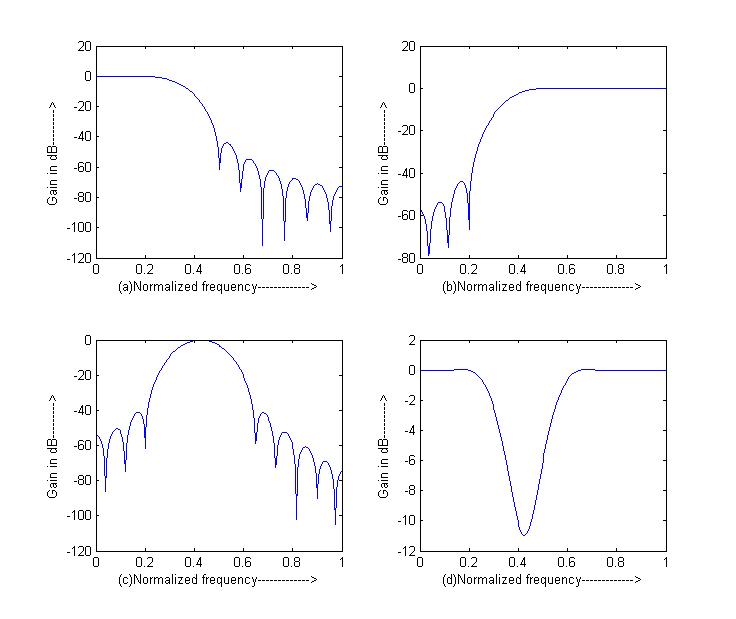 Result :Aim :   Algorithm :Program :%Program for the design of Butterworth low pass filter;clc;clear all;close all;format longrp=input('Enter the pass band ripple');rs=input('Enter the stop band ripple');fp=input('Enter the pass band frequency');fs=input('Enter the stop band frequency');f=input('Enter the sampling  frequency');wp=2*fp/f;ws=2*fs/f;[n,wn]=buttord(wp,ws,rp,rs);[b,a]=butter(n,wn);w=0:.01:pi;[h,om]=freqz(b,a,w);m=20*log10(abs(h));an=angle(h);subplot(2,1,1);plot(om/pi,m);xlabel('(a)Normalized frequency------------->');ylabel('Gain in dB--------->');subplot(2,1,2);plot(om/pi,an);xlabel('(b)Normalized frequency------------->');ylabel('Phase in radians--------->');Output :Enter the pass band ripple0.5Enter the stop band ripple50Enter the pass band frequency1200Enter the stop band frequency2400Enter the sampling  frequency10000>>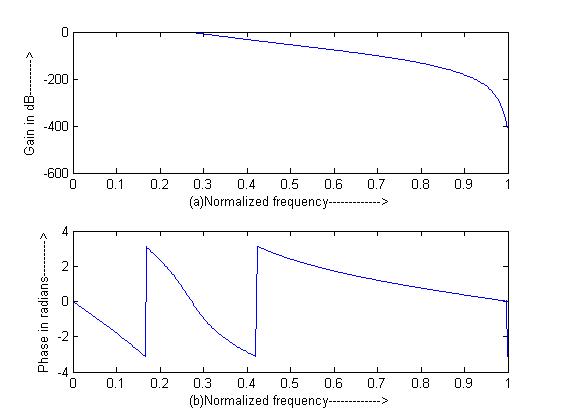 Program :%Program for design Butterworth high pass filter;clc;clear all;close all;format longrp=input('Enter the pass band ripple');rs=input('Enter the stop band ripple');fp=input('Enter the pass band frequency');fs=input('Enter the stop band frequency');f=input('Enter the sampling  frequency');wp=2*fp/f;ws=2*fs/f;[n,wn]=buttord(wp,ws,rp,rs);[b,a]=butter(n,wn,'high');w=0:.01:pi;[h,om]=freqz(b,a,w);m=20*log10(abs(h));an=angle(h);subplot(2,1,1);plot(om/pi,m);xlabel('(a)Normalized frequency------------->');ylabel('Gain in dB--------->');subplot(2,1,2);plot(om/pi,an);xlabel('(b)Normalized frequency------------->');ylabel('Phase in radians--------->'); Output :Enter the pass band ripple0.5Enter the stop band ripple50Enter the pass band frequency1200Enter the stop band frequency2400Enter the sampling  frequency10000>>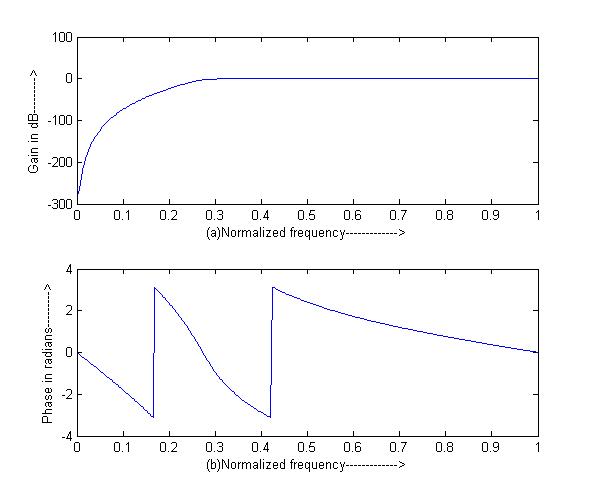 Program :%Program for design Butterworth band pass digital filter;clc;clear all;close all;format longrp=input('Enter the pass band ripple');rs=input('Enter the stop band ripple');fp=input('Enter the pass band frequency');fs=input('Enter thestop band frequency');f=input('Enter the sampling  frequency');wp=2*fp/f;ws=2*fs/f;[n]=buttord(wp,ws,rp,rs);[wn]=[wp ws];[b,a]=butter(n,wn,'bandpass');w=0:.01:pi;[h,om]=freqz(b,a,w);m=20*log10(abs(h));an=angle(h);subplot(2,1,1);plot(om/pi,m);xlabel('(a)Normalized frequency------------->');ylabel('Gain in dB--------->');subplot(2,1,2);plot(om/pi,an);xlabel('(b)Normalized frequency------------->');ylabel('Phase in radians--------->');Output :Enter the pass band ripple0.3Enter the stop band ripple40Enter the pass band frequency1500Enter thestop band frequency2000Enter the sampling  frequency9000>>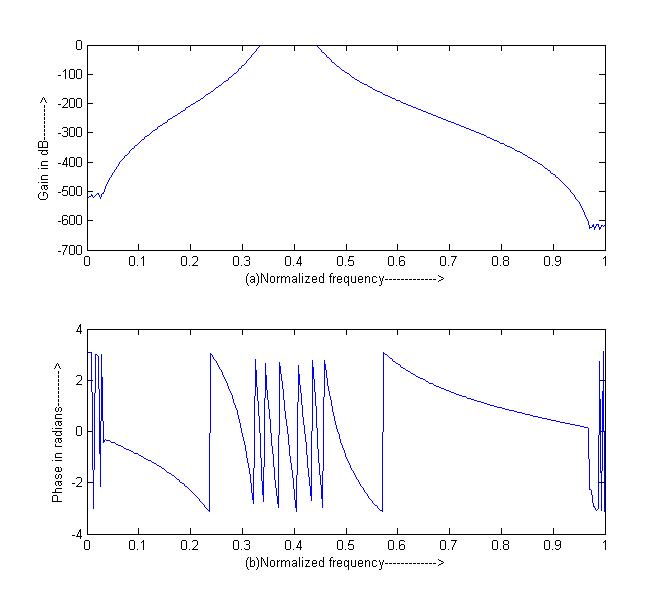 Program :%Program for design Butterworth band stop digital filter;clc;clear all;close all;format longrp=input('Enter the pass band ripple');rs=input('Enter the stop band ripple');fp=input('Enter the pass band frequency');fs=input('Enter the stop band frequency');f=input('Enter the sampling  frequency');wp=2*fp/f;ws=2*fs/f;[n]=buttord(wp,ws,rp,rs);[wn]=[wp ws];[b,a]=butter(n,wn,'stop');w=0:.01:pi;[h,om]=freqz(b,a,w);m=20*log10(abs(h));an=angle(h);subplot(2,1,1);plot(om/pi,m);xlabel('(a)Normalized frequency------------->');ylabel('Gain in dB--------->');subplot(2,1,2);plot(om/pi,an);xlabel('(b)Normalized frequency------------->');ylabel('Phase in radians--------->');Output :Enter the pass band ripple0.4Enter the stop band ripple46Enter the pass band frequency1100Enter the stop band frequency2200Enter the sampling  frequency6000>>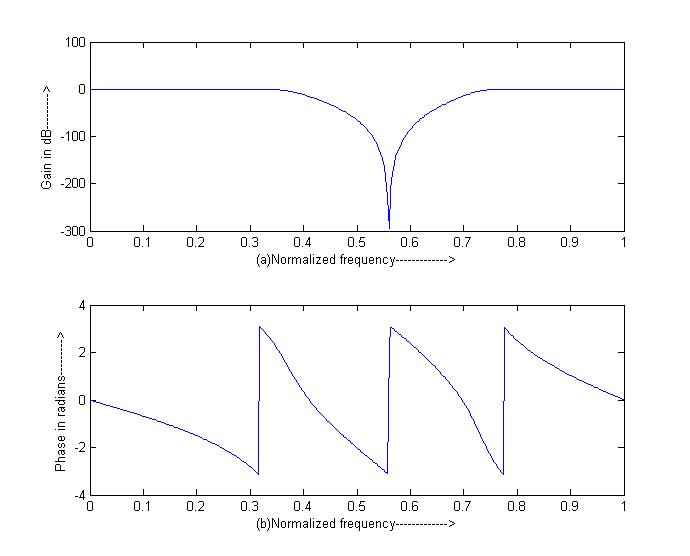 Result :Aim :Result :Aim :Algorithm :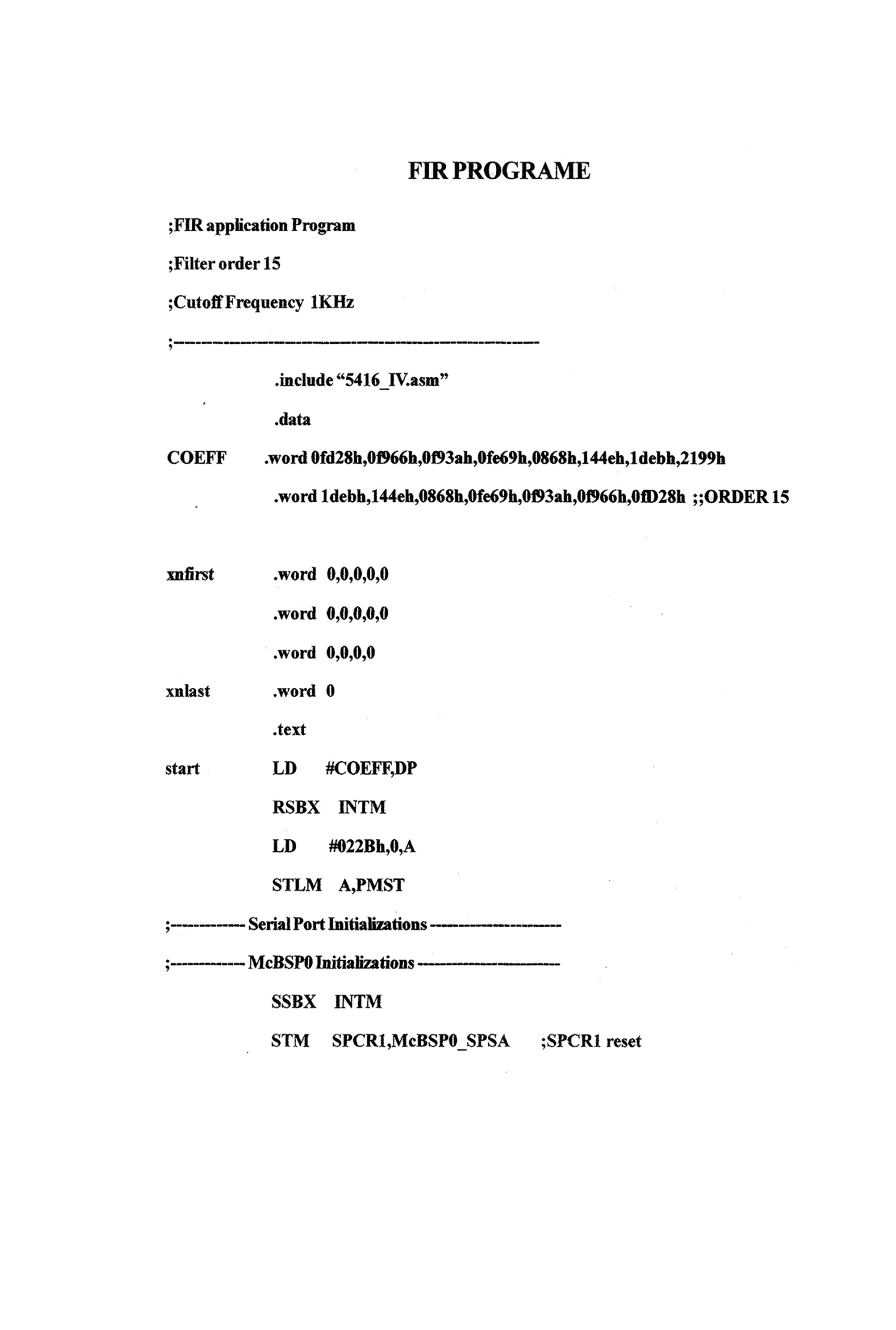 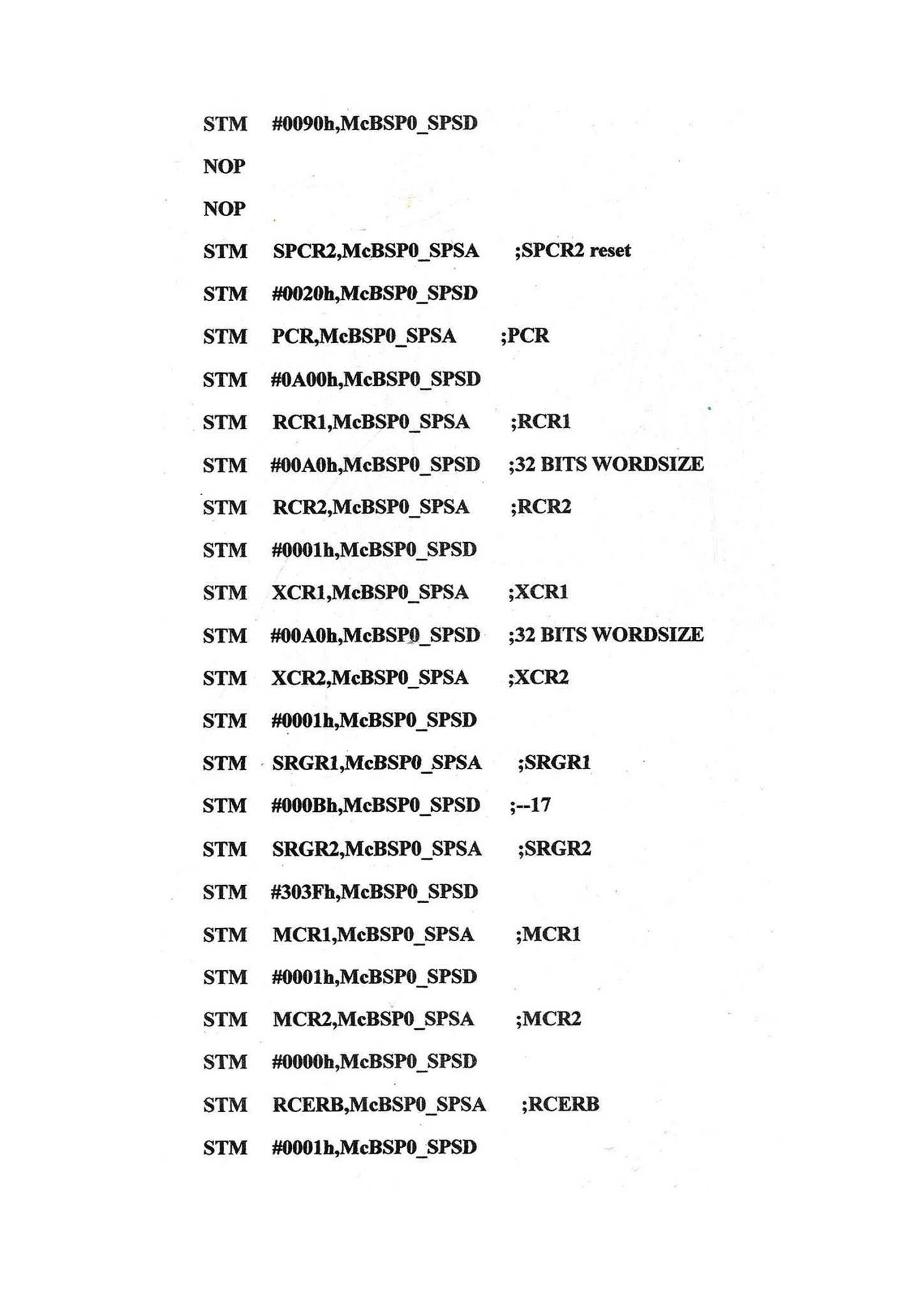 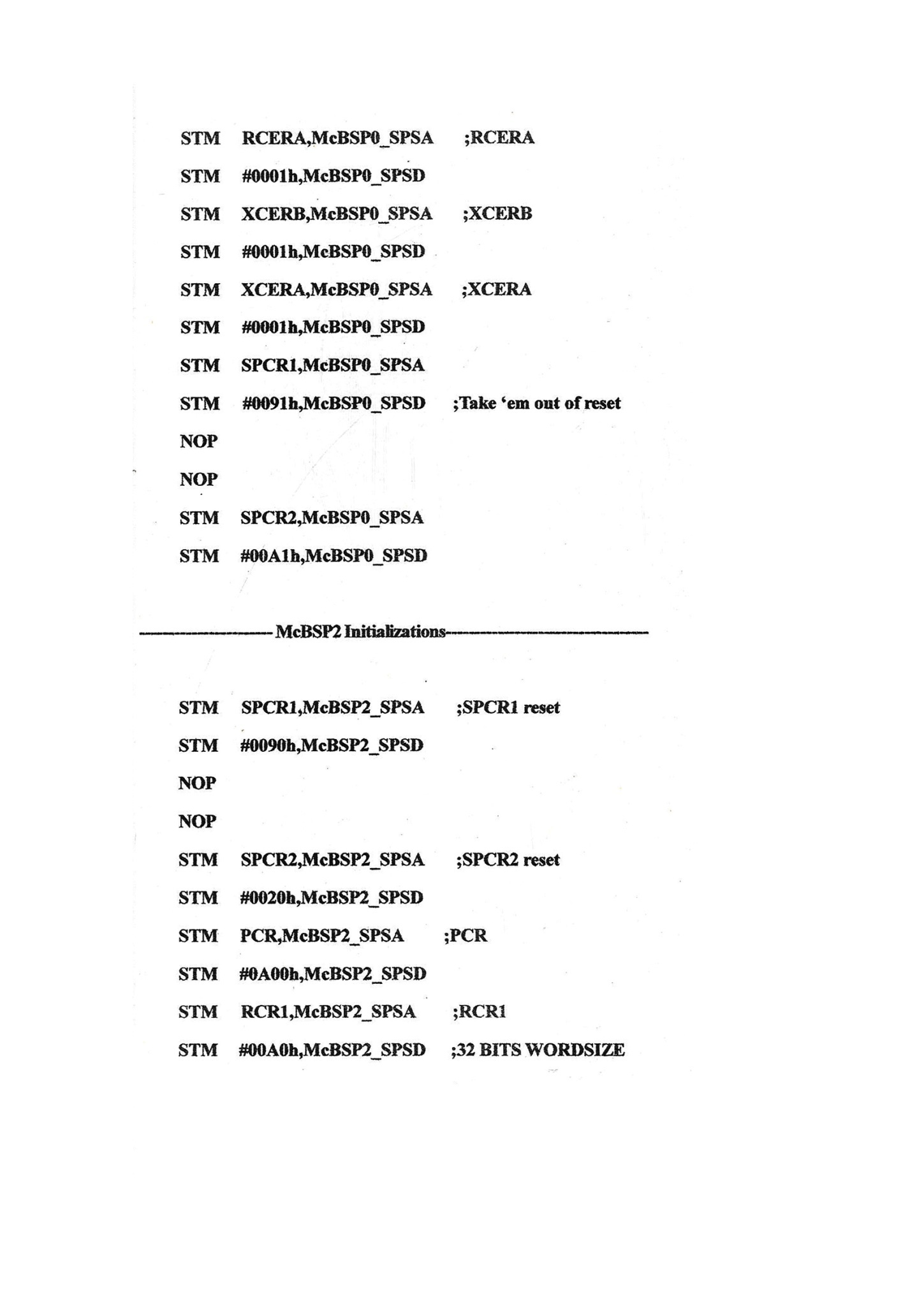 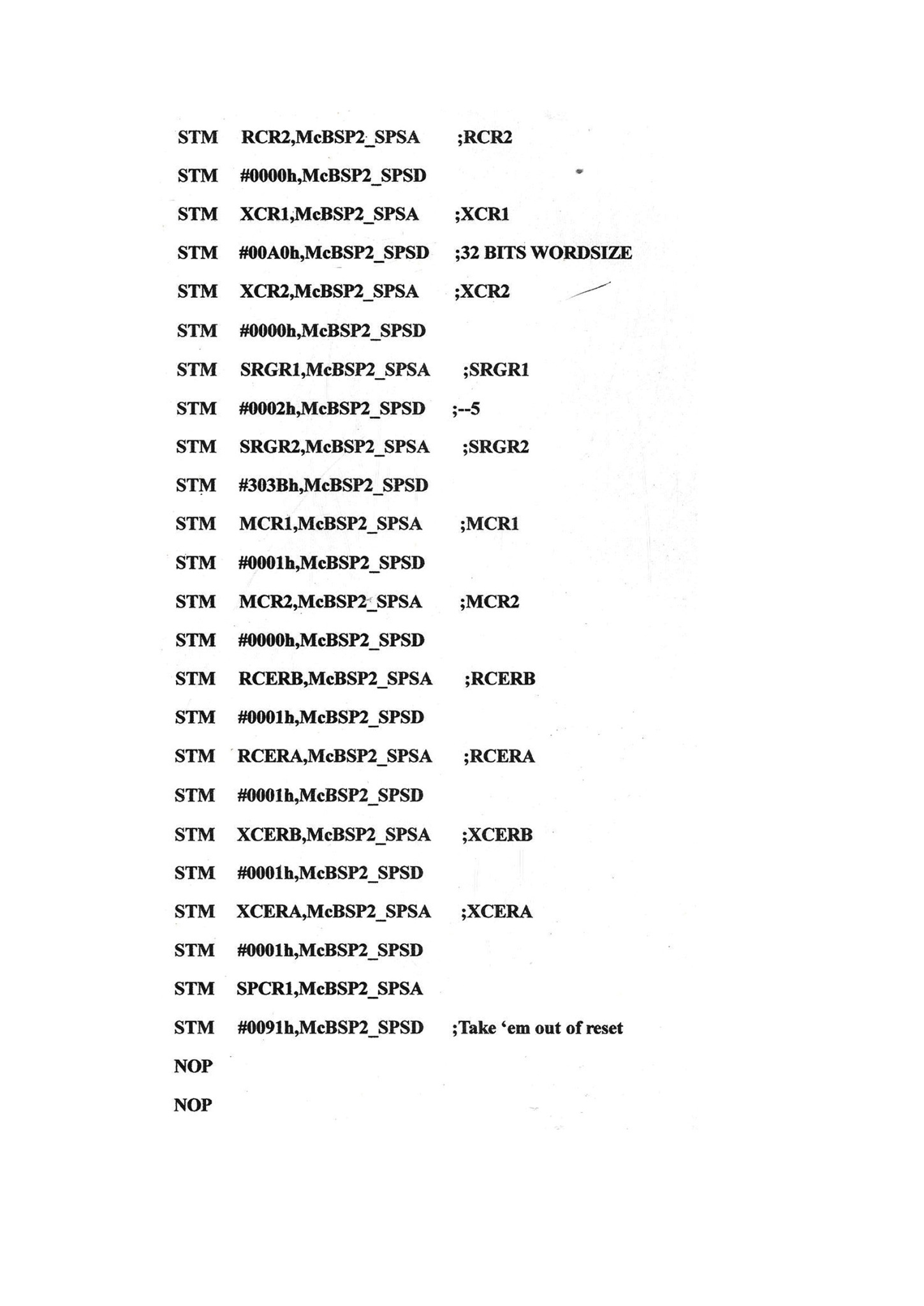 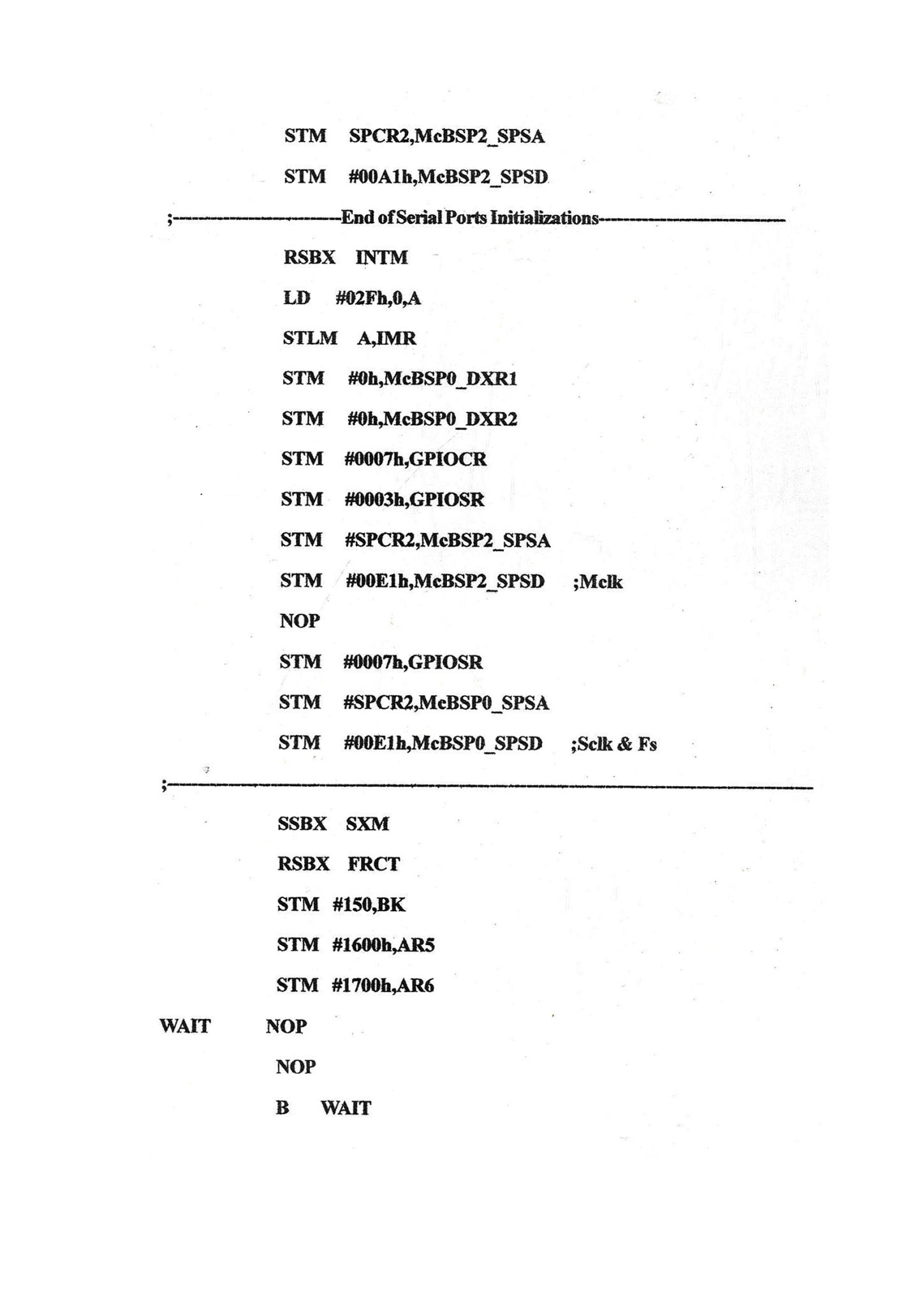 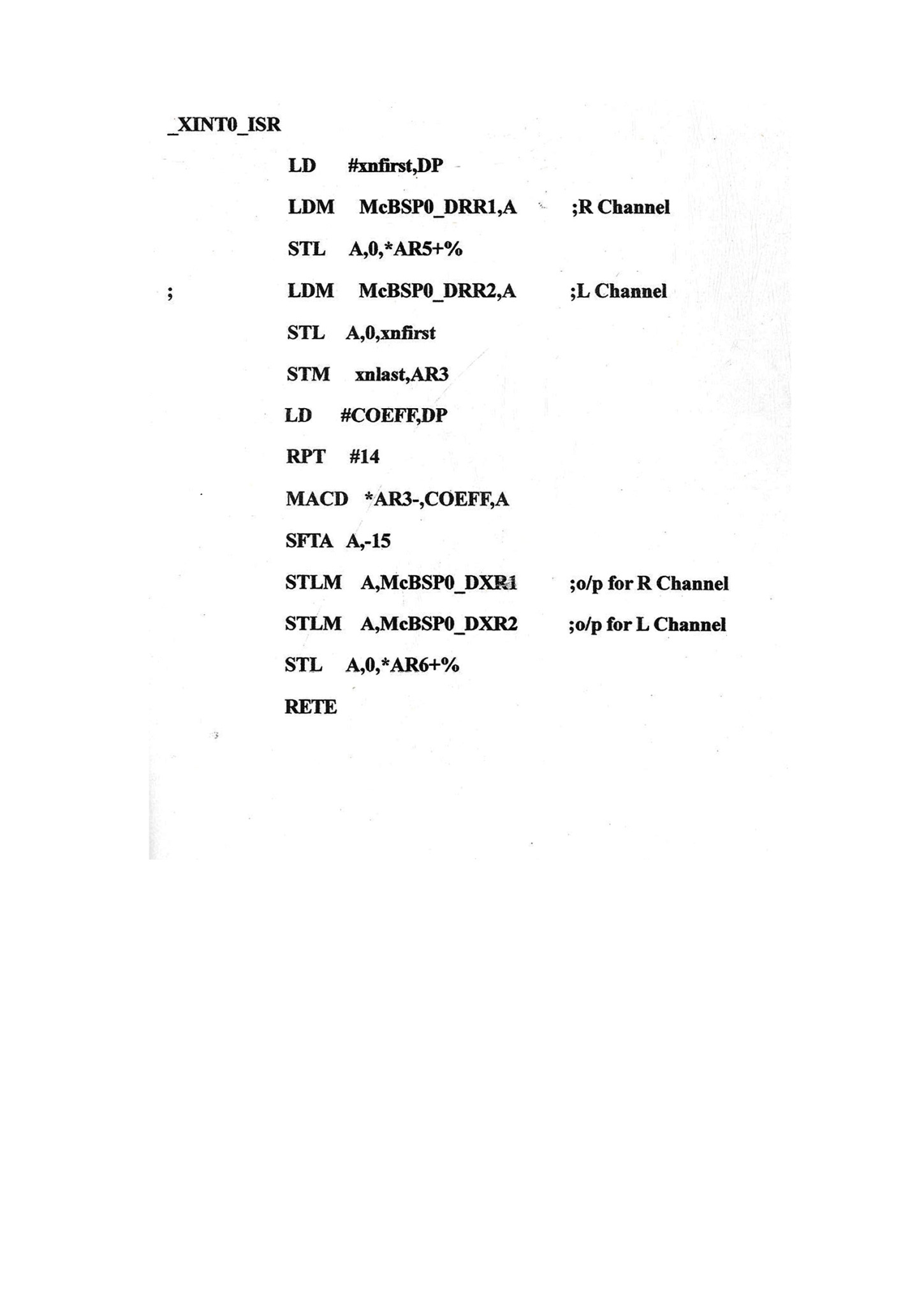 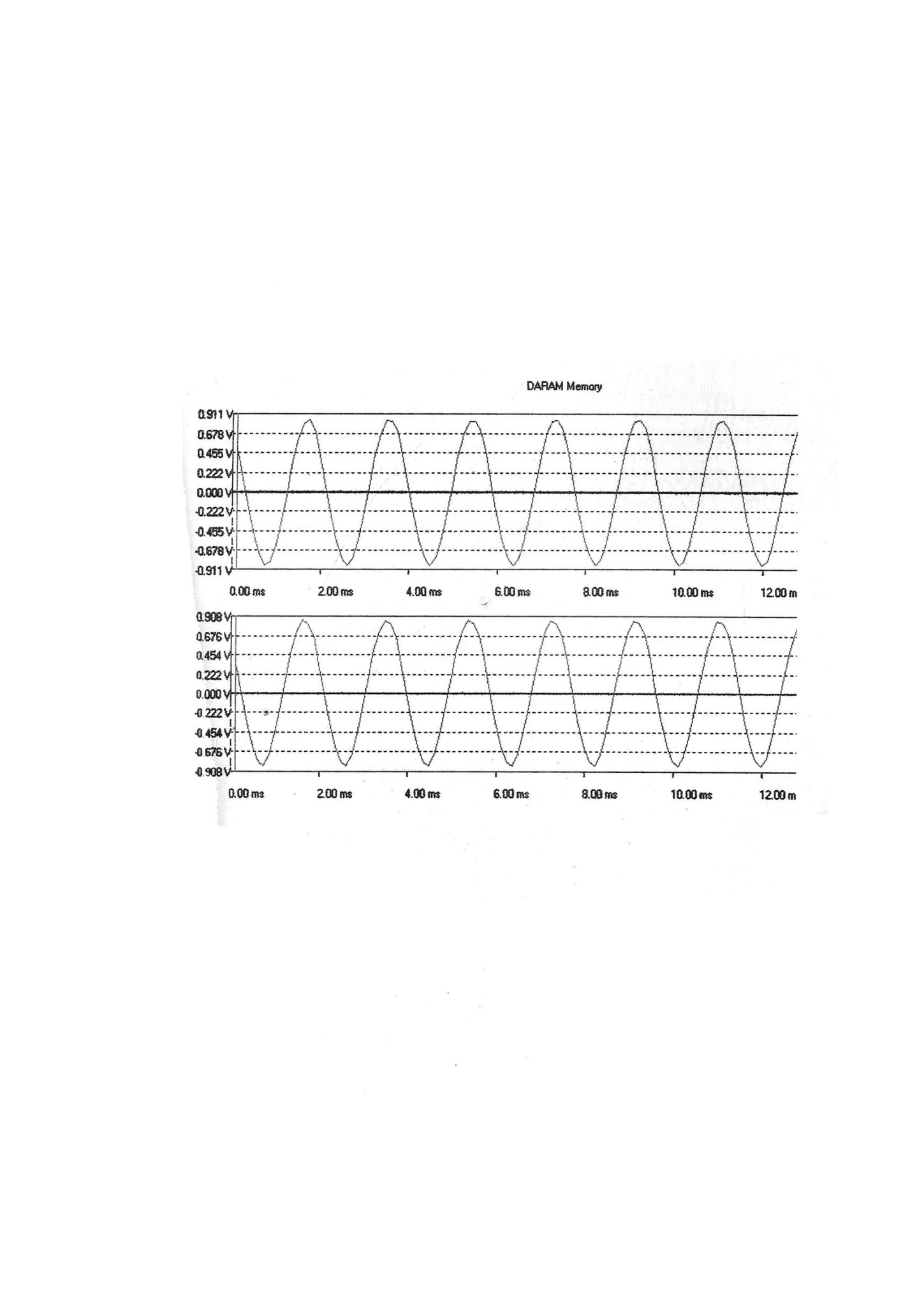 Result :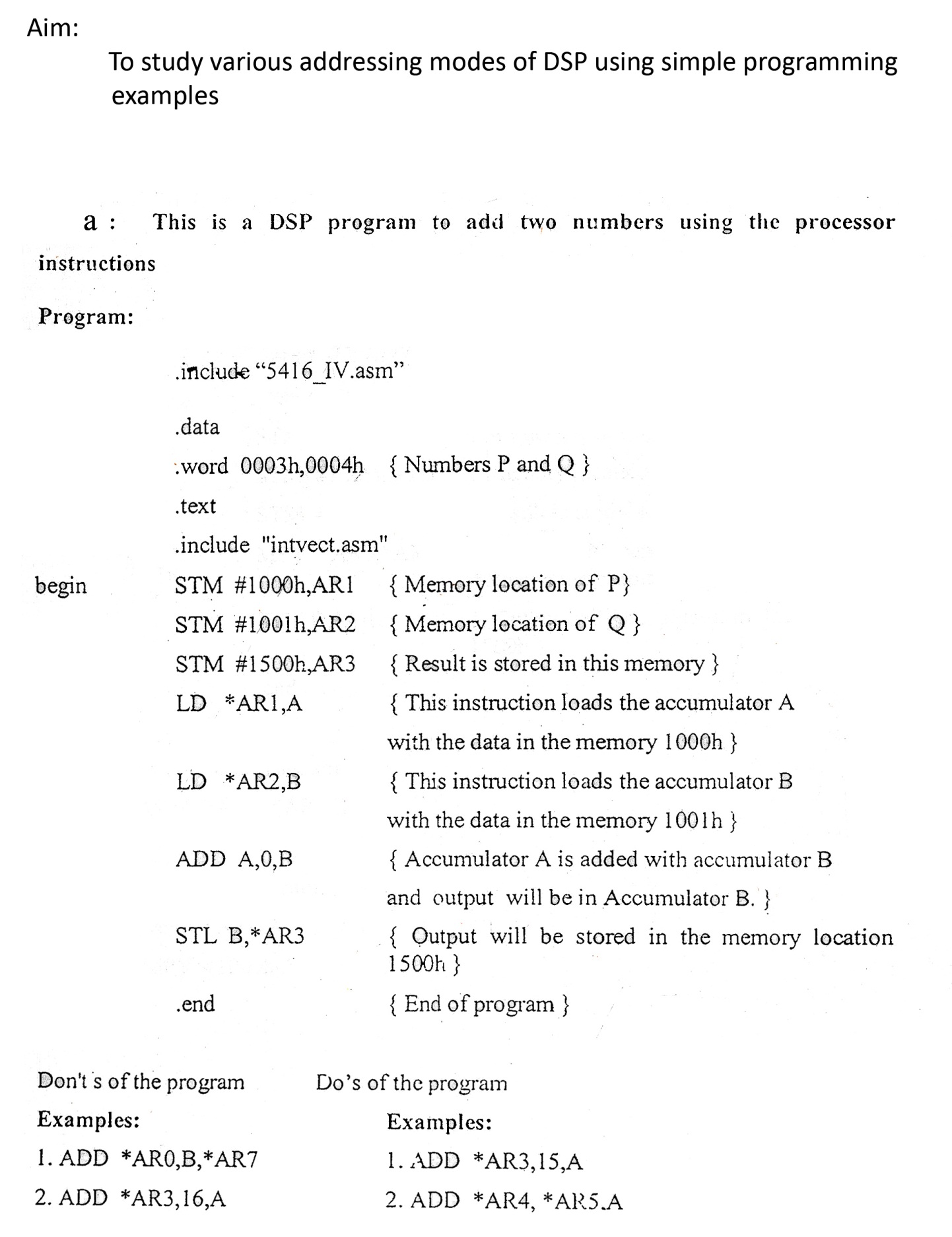 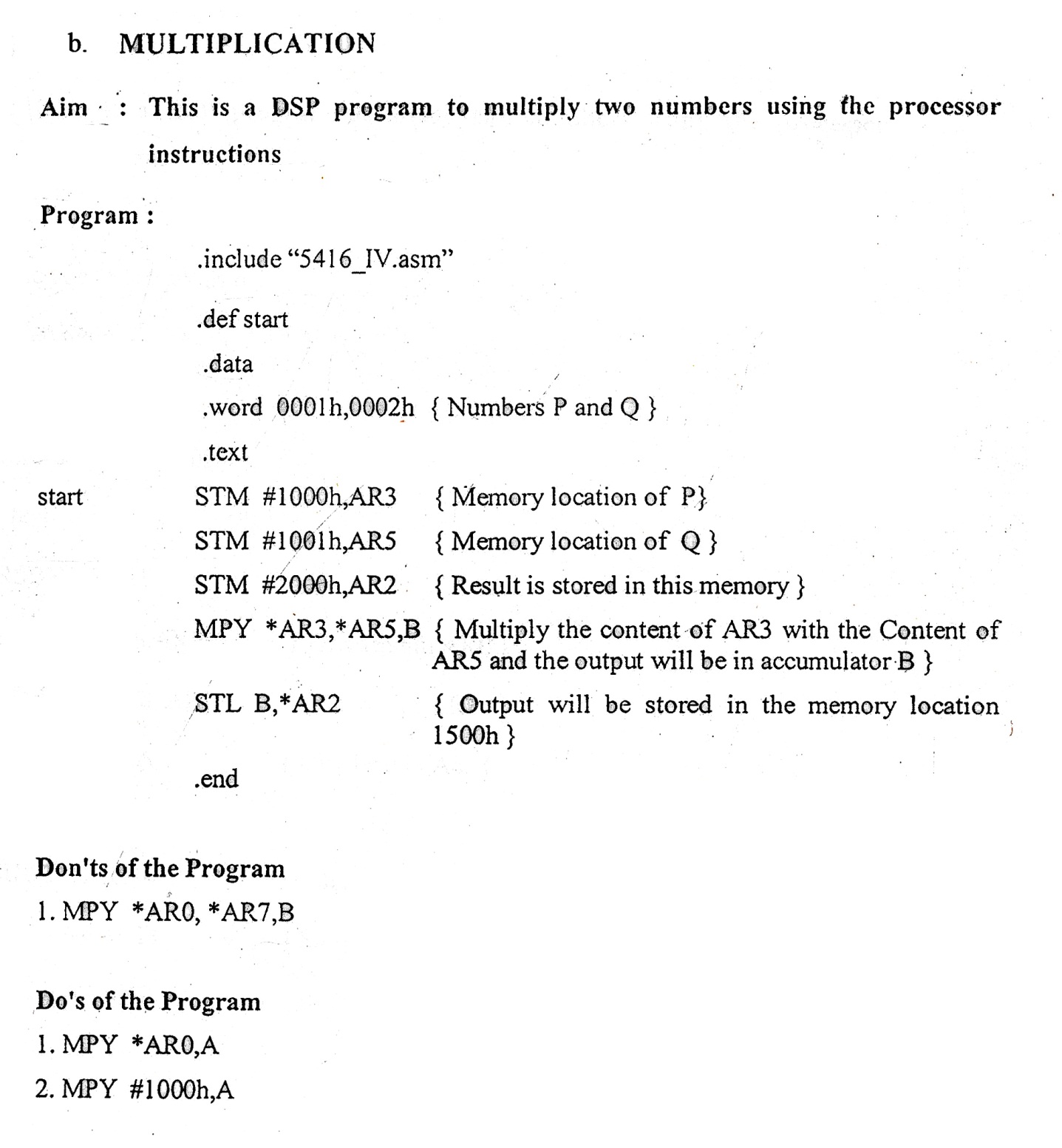 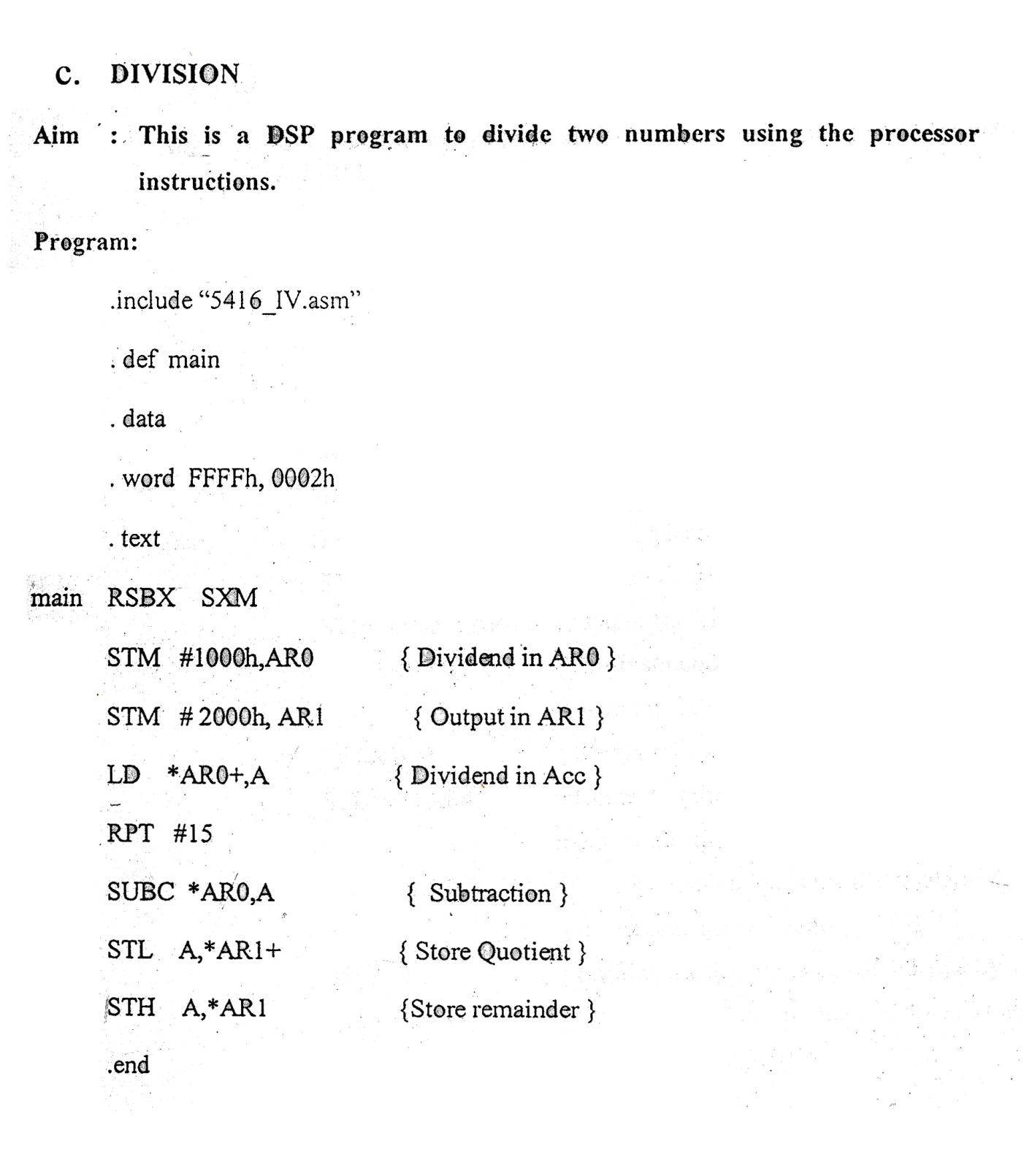 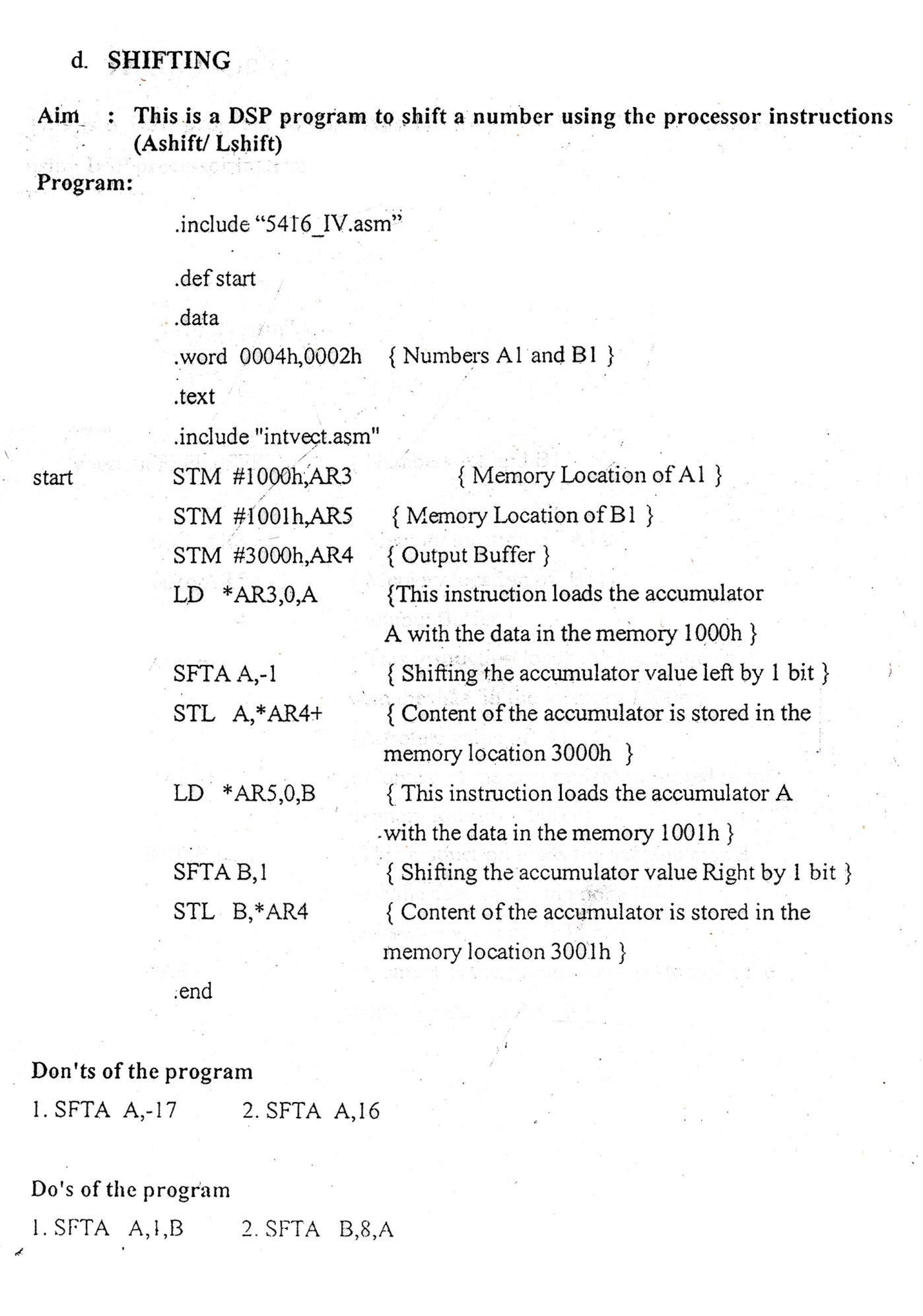 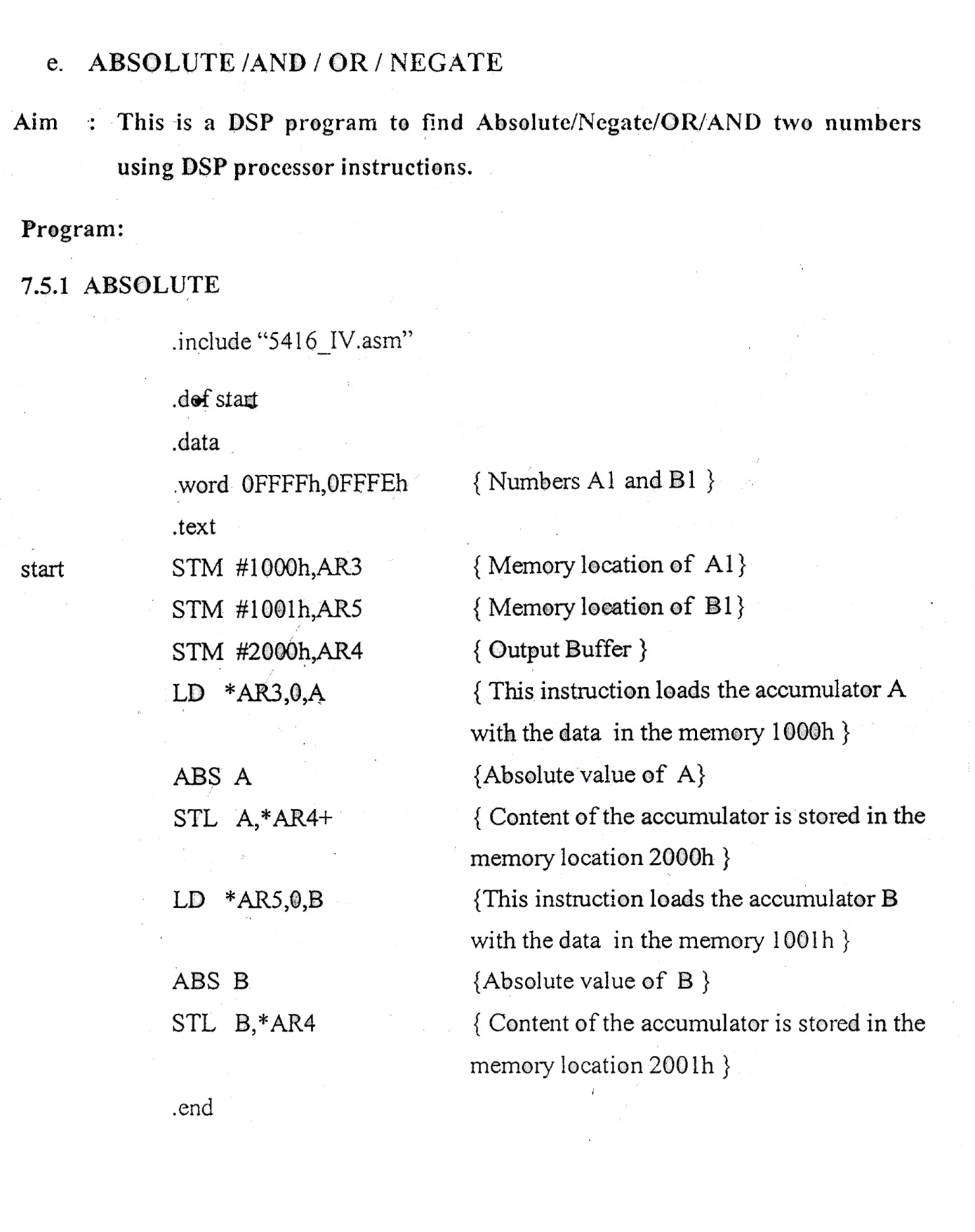 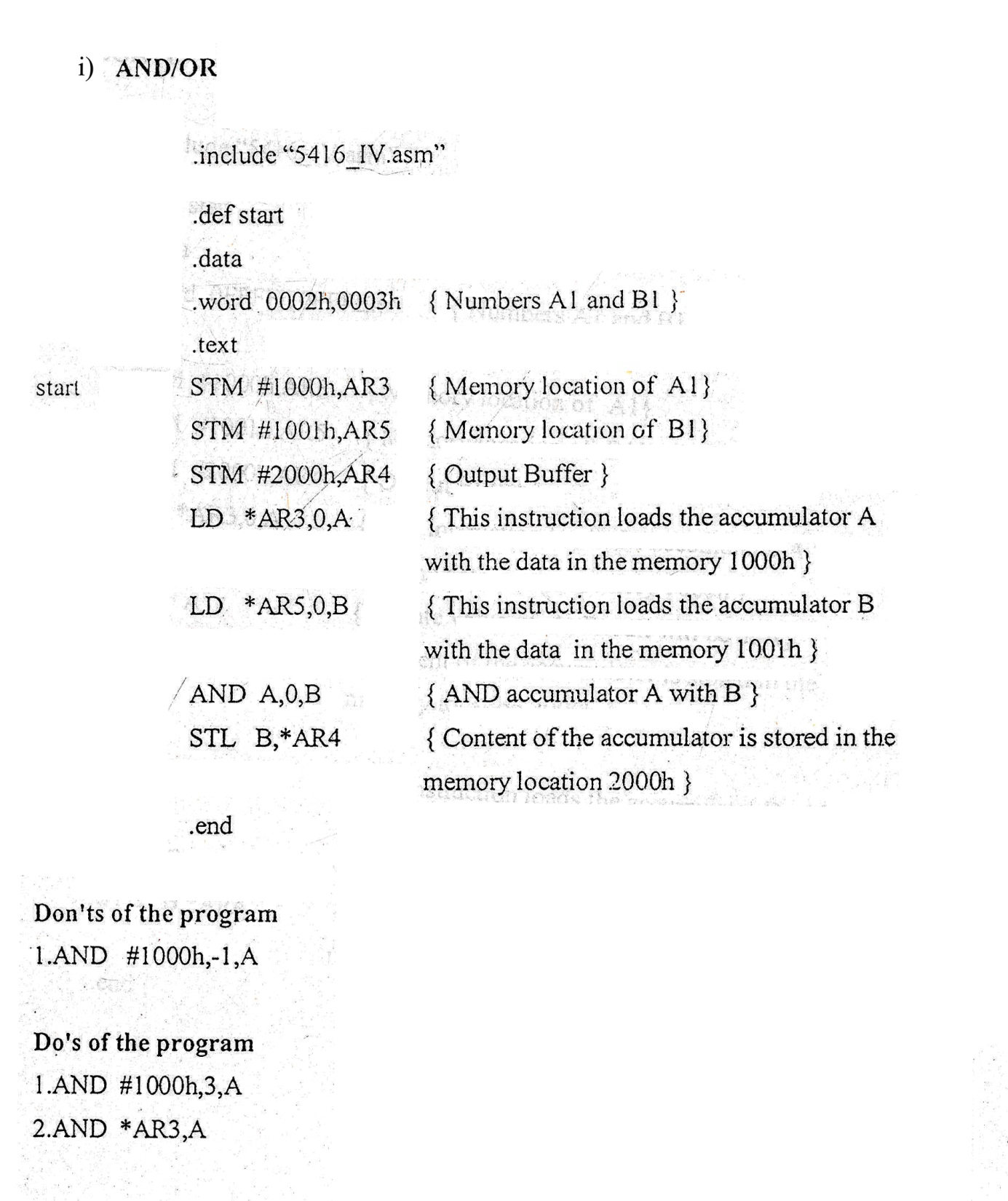 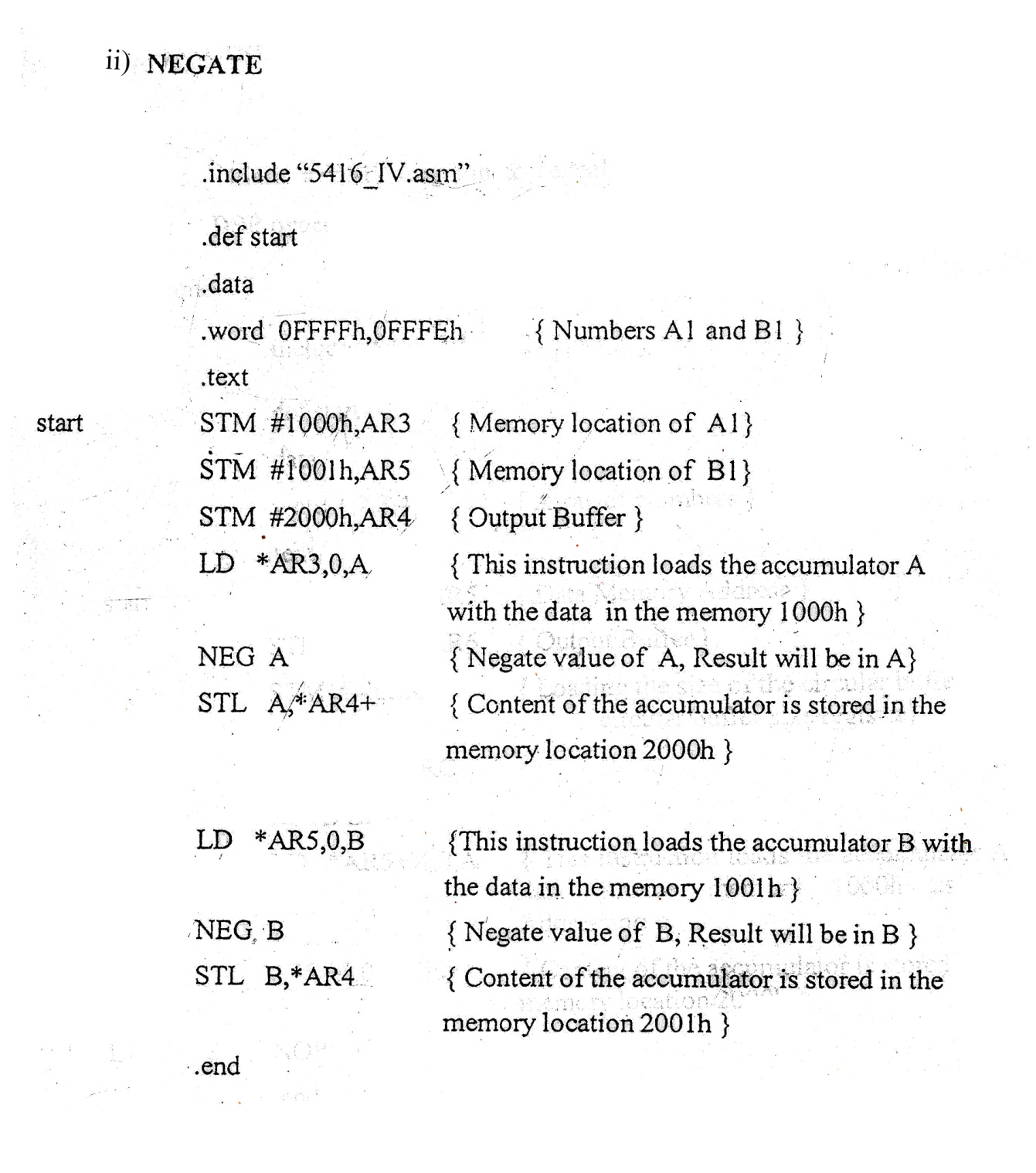 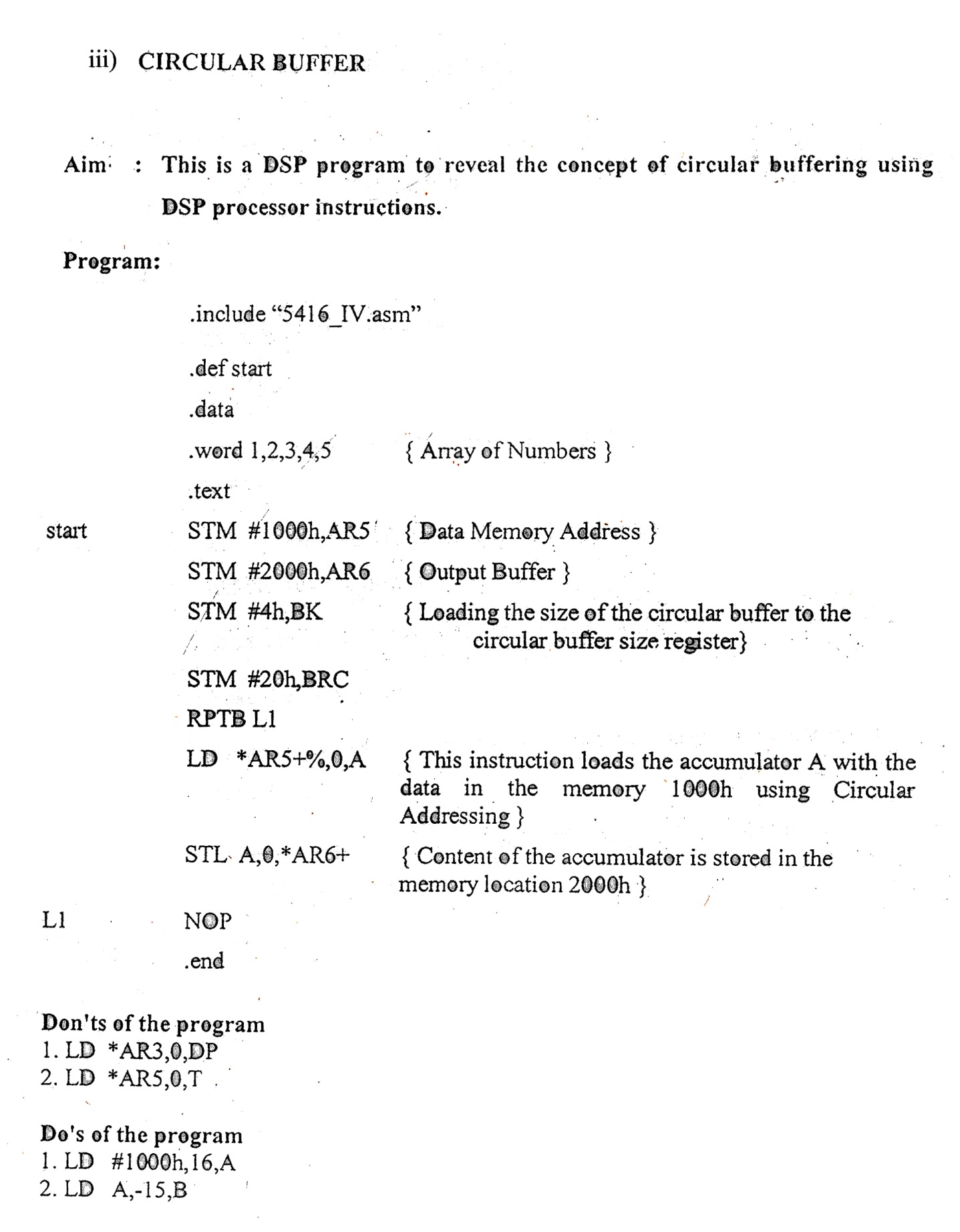 Result :Ex. No : 1STUDY OF MATLABDate   :Ex. No : 2GENERATION OF SIGNALSDate   :Ex. No : 3IMPLEMENTATION OF FFTDate   :Ex. No : 4IMPLEMENTATION OF DFTDate   :Ex. No : 5LINEAR & CIRCULAR CONVOLUTIONDate   :Ex. No : 6SAMPLING THEOREMDate   :Ex. No : 7INTERPOLATIONDate   :Ex. No : 8DECIMATIONDate   :Ex. No : 9FIR FILTER DESIGN-RECTANGULAR WINDOWDate   :Ex. No : 10FIR FILTER DESIGN-HAMMING WINDOWDate   :Ex. No : 11FIR FILTER DESIGN-HANNING WINDOWDate   :Ex. No : 12BUTTERWORTH DIGITAL IIR FILTERSDate   :Ex. No : 13INTRODUCTION TO DSP PROCESSORDate   :Ex. No : 14FIR FILTER USING DSP PROCESSORDate   :Ex. No : 15STUDY OF VARIOUS ADDRESSING MODES OF DSPDate   :